Запрос цен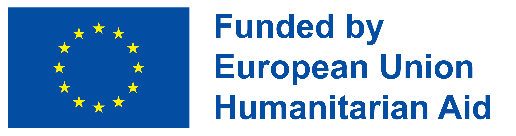 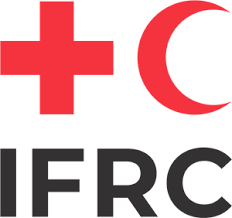 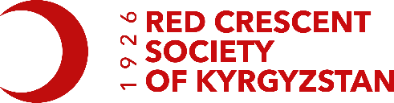 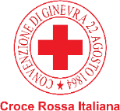 Уважаемый Поставщик, Настоящим, Национальное Общество Красного Полумесяца Кыргызской Республики (ОО НОКП КР) в рамках проекта «УСКОРЕНИЯ ДЕЙСТВИЙ НА МЕСТНОМ УРОВНЕ В КРИЗИСНЫХ УСЛОВИЯХ В ГУМАНИТАРНОЙ СФЕРЕ И В ОБЛАСТИ ЗДРАВООХРАНЕНИЯ» финансируемого в рамках гуманитарной помощи Европейского Союза,  и реализуемого НОКП КР при технической поддержке Международной Федерации обществ Красного Креста и Красного Полумесяца и Итальянского Красного Креста, приглашает Вас предоставить свое ценовое предложение  на гостиничные/конференц-услуги.Данное приглашение не является обязательством до момента письменного подтверждения, должным образом подписанного и заверенного печатью договора поставки обеими сторонами.Информация о технических спецификациях и требуемого количества продукции:Цена должна быть указана в Кыргызских сомах и включать в себя все расходы и любые налоги или выплаты применимые в Кыргызской Республике.  Услуги должны предоставляться с соблюдением санитарно-эпидемиологических требований. Поставщик услуг несет ответственность за высокое качество предоставляемых продуктов и полностью гарантирует безопасность продуктов.Предоставление дополнительных услуг для отдыха, входящие в стоимость проживания являются преимуществомПри подаче заявки на участие в тендере необходимо приложить следующие документы: Приглашение на участие в тендере; Ценовое/коммерческое предложение в произвольной форме, заверенное печатью участника тендера с описанием:Условия оплаты: (указать % предоплаты если есть или 100% после оказания услуг)Вид оплаты: (указать безналичный или наличный расчет)Срок действия коммерческого предложения: (указать количество дней/месяцев)Контактный телефонКопия свидетельства о государственной регистрации организации-участника тендера, заверенные фирменной печатью, (для юридических лиц); Копия свидетельства о регистрации в качестве индивидуального предпринимателя на занятие предпринимательской деятельностью (для индивидуальных предпринимателей)Подписанную версию «Declaration of conformity» заверенные фирменной печатью Язык: Коммерческое предложение должно быть представлено на русском языке.Критерии оценки предложений: Выгодные ценовые условия; максимально соответствующие требованиям спецификации; оптимальные условия оплаты.Все вопросы касательно данного тендера должны направляться в письменном виде на электронную почтуlogist@redcrescent.kg до истечения срока подачи ценовых предложений.Ваше ценовое предложение в запечатанных конвертах с пометкой «Гостиничные услуги с 23 по 27.06.2024» должно быть получено до 17:00 часов 17 июня 2024 года по адресу г. Бишкек, бульвар Эркиндик,10 ОО «Национальное Общество Красного Полумесяца КР» или на электронный адрес logist@redcrescent.kg06.06.2024г.*Данная процедура по отбору не является публичной. Предоставление вами ценового предложения будет означать, что вы полностью согласны с условиями процедуры отбора, а также ни процедура, ни результаты отбора не будут обсуждаться с вами.№Наименование и количество необходимых услуг:1Гостиничные и конференц-услуги:Место проведения: г. Бишкек.Проживание:Одноместные номера категории «Стандарт» дата заезда 24.06.2024 и дата выезда 28.06.2024 (4 ночи) -7 (номеров).Одноместные номера категории «Стандарт» дата заезда 23.06.2024 и дата выезда 28.06.2024 (5 ночей) -2 (номера).Аренда конференц-зала 25-27.06.2024 на 30 человек 3 дня (рассадка «П» образная»).Питание:Ужин 24-27.06.2024 (4 дня по 9 человек).Кофе-брейк 25.06.2024 на 30 человек.Кофе-брейк 26-27.06.2024 (2 дня по 22 человека).Обед 25.06.2024 на 30 человек.Обед 26-27.06.2024 (2 дня по 22 человека).